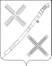 АДМИНИСТРАЦИЯКРАСНОГВАРДЕЙСКОГО СЕЛЬСКОГО ПОСЕЛЕНИЯКАНЕВСКОГО РАЙОНА                                              ПОСТАНОВЛЕНИЕ   ________________                                                                                        №____                     поселок КрасногвардеецО внесении изменений в постановление администрации Красногвардейского сельского поселения Каневского района от 04 октября 2017 года № 79 «Об утверждении муниципальной программы «Развитие жилищно-коммунального хозяйства» на 2018-2020 годы»В соответствии со статьей 179 Бюджетного кодекса Российской Федерации, постановлением администрации Красногвардейского сельского поселения Каневского района от 07 августа 2017 года № 51 «Об утверждении перечня муниципальных программ Красногвардейского сельского поселения Каневского района», п о с т а н о в л я ю:1. Внести в постановление администрации Красногвардейского сельского поселения Каневского района от 04 октября 2017 года № 79 «Об утверждении муниципальной программы «Развитие  жилищно-коммунального хозяйства» на 2018 - 2020 годы следующие изменения:1) Показатель «Объемы бюджетных ассигнований муниципальной программы» Паспорта муниципальной программы Красногвардейского сельского поселения Каневского района «Развитие  жилищно-коммунального хозяйства» на 2018-2020 годы изложить в следующей редакции:2) Таблицу № 2 «Перечень основных мероприятий муниципальной программы «Развитие жилищно-коммунального хозяйства на территории Красногвардейского сельского поселения Каневского района» на 2018-2020 годы» изложить в новой редакции согласно приложения к настоящему постановлению;3) Таблица № 3 «Финансирование мероприятий муниципальной программы предполагается осуществлять за счет средств бюджета Красногвардейского сельского поселения Каневского района» изложить в новой редакции согласно приложения к настоящему постановлению.2. Отделу учета и отчетности администрации Красногвардейского сельского поселения Каневского района осуществлять финансирование и контроль мероприятий, предусмотренных программой.3. Настоящее постановление вступает в силу со дня его подписания.Глава Красногвардейского сельскогопоселения Каневского района                                                              Ю.В. ГриньПРИЛОЖЕНИЕк постановлению администрацииКрасногвардейского сельскогопоселения Каневского района от ________________ № _____Перечень основных мероприятий муниципальной программы «Развитие жилищно-коммунального хозяйства на территории Красногвардейского сельского поселения Каневского района» на 2018-2020 годы»Таблица №2ПРИЛОЖЕНИЕк постановлению администрацииКрасногвардейского сельскогопоселения Каневского района от ______________ № ______Финансирование мероприятий муниципальной программы предполагается осуществлять за счет средств бюджета Красногвардейского сельского поселения Каневского района согласно таблицы № 3.Таблица №3  Исполняющий обязанности начальника отдела учета и отчетности администрации Красногвардейского сельского поселения Каневского района                                                                               Л.В. ГрибенюкОбъемы бюджетных ассигнований муниципальной программыОбщий объем финансирования  программы на 2018-2020 годы составляет 2149,8 тыс. рублей, в том числе:2018 год – 754,3 тыс. рублей2019 год – 1273,5 тыс. рублей2020 год – 122,0 тыс. рублейисточник финансирования – средства бюджета Красногвардейского сельского поселения.№п/пНаименованиемероприятияИсточники финансированияИсточники финансированияОбъем финансирования,всего(тыс.руб.)Объем финансирования,всего(тыс.руб.)в том числе по годамв том числе по годамв том числе по годамв том числе по годамв том числе по годамв том числе по годамНепосредственный результат мероприятияУчастник муниципальной программы (муниципальный заказчик,)№п/пНаименованиемероприятияИсточники финансированияИсточники финансированияОбъем финансирования,всего(тыс.руб.)Объем финансирования,всего(тыс.руб.)......Непосредственный результат мероприятияУчастник муниципальной программы (муниципальный заказчик,)123344556677891Основное мероприятие № 1 «Развитие водоснабжения населенных пунктов»всеговсего1660,11660,1669,5669,5885,6885,6105,0105,0повышение качества водоснабжения населенияАдминистрация Красногвардейского сельского поселения Каневского района1Основное мероприятие № 1 «Развитие водоснабжения населенных пунктов»местный бюджетместный бюджет1660,11660,1669,5669,5885,6885,6105,0105,0повышение качества водоснабжения населенияАдминистрация Красногвардейского сельского поселения Каневского района1Основное мероприятие № 1 «Развитие водоснабжения населенных пунктов»краевой бюджеткраевой бюджет0,00,00,00,00,00,00,00,0повышение качества водоснабжения населенияАдминистрация Красногвардейского сельского поселения Каневского района1Основное мероприятие № 1 «Развитие водоснабжения населенных пунктов»федеральный бюджетфедеральный бюджет0,00,00,00,00,00,00,00,0повышение качества водоснабжения населенияАдминистрация Красногвардейского сельского поселения Каневского района1Основное мероприятие № 1 «Развитие водоснабжения населенных пунктов»внебюджетные источникивнебюджетные источники0,00,00,00,00,00,00,00,0повышение качества водоснабжения населенияАдминистрация Красногвардейского сельского поселения Каневского района1в том числе:1.1Мероприятия по ремонту водопроводов   в  населенных пунктах поселениявсеговсего1660,11660,1669,5669,5885,6885,6105,0105,0повышение качества водоснабжения населенияАдминистрация Красногвардейского сельского поселения Каневского района1.1Мероприятия по ремонту водопроводов   в  населенных пунктах поселенияместный бюджетместный бюджет1660,11660,1669,5669,5885,6885,6105,0105,0повышение качества водоснабжения населенияАдминистрация Красногвардейского сельского поселения Каневского района1.1Мероприятия по ремонту водопроводов   в  населенных пунктах поселениякраевой бюджеткраевой бюджет0,00,00,00,00,00,00,00,0повышение качества водоснабжения населенияАдминистрация Красногвардейского сельского поселения Каневского района1.1Мероприятия по ремонту водопроводов   в  населенных пунктах поселенияфедеральный бюджетфедеральный бюджет0,00,00,00,00,00,00,00,0повышение качества водоснабжения населенияАдминистрация Красногвардейского сельского поселения Каневского района1.1Мероприятия по ремонту водопроводов   в  населенных пунктах поселениявнебюджетные источникивнебюджетные источники0,00,00,00,00,00,00,00,0повышение качества водоснабжения населенияАдминистрация Красногвардейского сельского поселения Каневского района2Основное мероприятие № 2 «Развитие газоснабжения населенных пунктов»всеговсего400,3400,317,017,0366,3366,317,017,0повышение качества газоснабжения населенияАдминистрация Красногвардейского сельского поселения Каневского района2Основное мероприятие № 2 «Развитие газоснабжения населенных пунктов»местный бюджетместный бюджет400,3400,317,017,0366,3366,317,017,0повышение качества газоснабжения населенияАдминистрация Красногвардейского сельского поселения Каневского района2Основное мероприятие № 2 «Развитие газоснабжения населенных пунктов»краевой бюджеткраевой бюджет0,00,00,00,00,00,00,00,0повышение качества газоснабжения населенияАдминистрация Красногвардейского сельского поселения Каневского района2Основное мероприятие № 2 «Развитие газоснабжения населенных пунктов»федеральный бюджетфедеральный бюджет0,00,00,00,00,00,00,00,0повышение качества газоснабжения населенияАдминистрация Красногвардейского сельского поселения Каневского района2Основное мероприятие № 2 «Развитие газоснабжения населенных пунктов»внебюджетные источникивнебюджетные источники0,00,00,00,00,00,00,00,0повышение качества газоснабжения населенияАдминистрация Красногвардейского сельского поселения Каневского района2В том числе:2.1Мероприятия по проведению технического обслуживания газопровода в населенных пунктах и подготовка документов в собственностьвсеговсего400,3400,317,017,0366,3366,317,017,0повышение качества газоснабжения населенияАдминистрация Красногвардейского сельского поселения Каневского района2.1Мероприятия по проведению технического обслуживания газопровода в населенных пунктах и подготовка документов в собственностьместный бюджетместный бюджет400,3400,317,017,0366,3366,317,017,0повышение качества газоснабжения населенияАдминистрация Красногвардейского сельского поселения Каневского района2.1Мероприятия по проведению технического обслуживания газопровода в населенных пунктах и подготовка документов в собственностькраевой бюджеткраевой бюджет0,00,00,00,00,00,00,00,0повышение качества газоснабжения населенияАдминистрация Красногвардейского сельского поселения Каневского района2.1Мероприятия по проведению технического обслуживания газопровода в населенных пунктах и подготовка документов в собственностьфедеральный бюджетфедеральный бюджет0,00,00,00,00,00,00,00,0повышение качества газоснабжения населенияАдминистрация Красногвардейского сельского поселения Каневского района2.1Мероприятия по проведению технического обслуживания газопровода в населенных пунктах и подготовка документов в собственностьвнебюджетные источникивнебюджетные источники0,00,00,00,00,00,00,00,0повышение качества газоснабжения населенияАдминистрация Красногвардейского сельского поселения Каневского района3Основное мероприятие № 3 «Развитие теплоснабжения населенных пунктов»всеговсего89,489,467,867,821,621,60,00,0повышение качества теплоснабжения населения, оплата за отоплениеАдминистрация Красногвардейского сельского поселения Каневского района3Основное мероприятие № 3 «Развитие теплоснабжения населенных пунктов»местный бюджетместный бюджет89,489,467,867,821,621,60,00,0повышение качества теплоснабжения населения, оплата за отоплениеАдминистрация Красногвардейского сельского поселения Каневского района3Основное мероприятие № 3 «Развитие теплоснабжения населенных пунктов»краевой бюджеткраевой бюджет0,00,00,00,00,00,00,00,0повышение качества теплоснабжения населения, оплата за отоплениеАдминистрация Красногвардейского сельского поселения Каневского района3Основное мероприятие № 3 «Развитие теплоснабжения населенных пунктов»федеральный бюджетфедеральный бюджет0,00,00,00,00,00,00,00,0повышение качества теплоснабжения населения, оплата за отоплениеАдминистрация Красногвардейского сельского поселения Каневского района3Основное мероприятие № 3 «Развитие теплоснабжения населенных пунктов»внебюджетные источникивнебюджетные источники0,00,00,00,00,00,00,00,0повышение качества теплоснабжения населения, оплата за отоплениеАдминистрация Красногвардейского сельского поселения Каневского районав том числе:3.1Мероприятия по обслуживанию и содержанию теплотрасс всеговсего89,489,467,867,821,621,60,00,0повышение качества теплоснабжения населения, оплата за отоплениеАдминистрация Красногвардейского сельского поселения Каневского района3.1Мероприятия по обслуживанию и содержанию теплотрасс местный бюджетместный бюджет89,489,467,867,821,621,60,00,0повышение качества теплоснабжения населения, оплата за отоплениеАдминистрация Красногвардейского сельского поселения Каневского района3.1Мероприятия по обслуживанию и содержанию теплотрасс краевой бюджеткраевой бюджет0,00,00,00,00,00,00,00,0повышение качества теплоснабжения населения, оплата за отоплениеАдминистрация Красногвардейского сельского поселения Каневского района3.1Мероприятия по обслуживанию и содержанию теплотрасс федеральный бюджетфедеральный бюджет0,00,00,00,00,00,00,00,0повышение качества теплоснабжения населения, оплата за отоплениеАдминистрация Красногвардейского сельского поселения Каневского района3.1Мероприятия по обслуживанию и содержанию теплотрасс внебюджетные источникивнебюджетные источники0,00,00,00,00,00,00,00,0повышение качества теплоснабжения населения, оплата за отоплениеАдминистрация Красногвардейского сельского поселения Каневского районаИТОГО всего2149,82149,8754,3754,31273,51273,5122,0122,0ИТОГО местный бюджет2149,82149,8754,3754,31273,51273,5122,0122,0ИТОГО краевой бюджет0,00,00,00,00,00,00,00,0ИТОГО федеральный бюджет0,00,00,00,00,00,00,00,0ИТОГО внебюджетные источники0,00,00,00,00,00,00,00,0Наименование мероприятияОбщий объем финансирования муниципальной программы (тыс. руб.)2018 год2019 год2020 годОсновное мероприятие № 1 «Развитие водоснабжения населенных пунктов»1660,1669,5885,6105,0Основное мероприятие № 2 «Развитие газоснабжения населенных пунктов»400,317,0366,317,0Основное мероприятие № 3 «Развитие теплоснабжения населенных пунктов»89,467,821,60,0ВСЕГО:2149,8754,31273,5122,0